Publicado en  el 23/12/2013 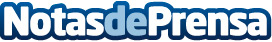 Michel Camilo protagonizará el concierto de Navidad de Tenerife Michel Camilo será el gran protagonista del Concierto de Navidad Puertos de Tenerife, que celebra este año su vigésima edición. El pianista, ganador del Grammy Latino al mejor álbum de jazz de 2013 por What’s up?, ha llegado a un acuerdo con la organización para participar en este encuentro musical al aire libre conocido internacionalmente, que se celebrará una vez más el 25 de diciembre en el puerto de la capital tinerfeña.Datos de contacto:Sony MusicNota de prensa publicada en: https://www.notasdeprensa.es/michel-camilo-protagonizara-el-concierto-de Categorias: Música http://www.notasdeprensa.es